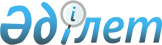 Об образовании избирательных участков в Костанайском районе
					
			Утративший силу
			
			
		
					Решение акима Костанайского района Костанайской области от 17 ноября 2011 года № 19. Зарегистрировано Управлением юстиции Костанайского района Костанайской области 17 ноября 2011 года № 9-14-160. Утратило силу решением акима Костанайского района Костанайской области от 3 декабря 2013 года № 5

      Сноска. Утратило силу решением акима Костанайского района Костанайской области от 03.12.2013 № 5 (вводится в действие со дня подписания).      В соответствии со статьей 23 Конституционного Закона Республики Казахстан от 28 сентября 1995 года "О выборах в Республике Казахстан» по согласованию с районной избирательной комиссией РЕШИЛ:



      1. Образовать избирательные участки на территории Костанайского района согласно приложению.



      2. Контроль за исполнением настоящего решения возложить на руководителя государственного учреждения "Аппарат акима Костанайского района".



      3. Настоящее решение вводится в действие после дня его первого официального опубликования.                                                 А. Ахметжанов      СОГЛАСОВАНО:      Председатель районной

      избирательной комиссии                     В. Панин

 

Приложение           

к решению акима         

от 17 ноября 2011 года № 19   Избирательные участки на территории Костанайского района       

Избирательный участок № 520

      В границах: села Александровка.       

Избирательный участок № 521

      В границах: села Давыденовка.       

Избирательный участок № 522

      В границах: села Жуковка.       

Избирательный участок № 523

      В границах: села Балыкты.       

Избирательный участок № 524

      В границах: села Белозерка.       

Избирательный участок № 525

      В границах: села Сергеевка.       

Избирательный участок № 526

      В границах: села Борис-Романовка.       

Избирательный участок № 527

      В границах села Владимировка: улицы Рабочая, Пушкина, Ленина,

Советская, К.Маркса, Степная, Дорожная, Мичурина, Школьная, Студенческая, Строительная, Олимпийская, Элеваторная, Октябрьская, Терешковой, 1 мая.       

Избирательный участок № 528

      В границах: села Владимировка: улицы Мира, Гагарина, Космонавтов, Восточная, Целинная.       

Избирательный участок № 529

      В границах: села Сормовка.       

Избирательный участок № 530

      В границах: села Янушевка.       

Избирательный участок № 531

      В границах: села Воскресеновка.       

Избирательный участок № 532

      В границах: села Глазуновка.       

Избирательный участок № 533

      В границах: села Семеновка.       

Избирательный участок № 534

      В границах: села Степное.       

Избирательный участок № 535

      В границах: села Аккабак.       

Избирательный участок № 536

      В границах: села Васильевка.       

Избирательный участок № 538

      В границах: села Ждановка.       

Избирательный участок № 539

      В границах: села Кировка.       

Избирательный участок № 541

      В границах: села Семилетка.       

Избирательный участок № 543

      В границах: села Алтын дала.       

Избирательный участок № 544

      В границах: села Жамбыл.       

Избирательный участок № 545

      В границах: села Самир.       

Избирательный округ № 546

      В границах: села Абай.       

Избирательный участок № 548

      В границах села Заречное: улицы Московская, Октябрьская, Пионерская, Советская, 30 лет Победы, Новая, Строительная, Апрельская, Кубанская, Абая, 60 лет СССР, Пушкина, Западная, Целинная, Дорожная.       

Избирательный участок № 549

      В границах села Заречное: улицы Ленина, Юбилейная, Спортивная, Ипподромная, Майлина, Луговая, Южная, Студенческая, 50 лет Октября, район подстанции, Речная, Степная, Молодежная, Набережная, Садовая, Наметова, Братьев Родионовых.       

Избирательный участок № 550

      В границах: села Новоселовка.       

Избирательный участок № 551

      В границах: села Осиновка.       

Избирательный участок № 552

      В границах: села Рыспай.       

Избирательный участок № 553

      В границах: села Талапкер.       

Избирательный участок № 554

      В границах поселка Затобольск: улицы Поповича нечетная сторона 1-51, четная сторона 2-46,Чапаева нечетная сторона 1-41, четная сторона 2-36, Красноармейская нечетная сторона 1-31/1, четная сторона 2-30/6, Терешковой нечетная сторона 15, 15/1, 15/2, 15/3.       

Избирательный участок № 555

      В границах поселка Затобольск: улицы Космонавтов 1, 2, 3, 4, 6, 8, 10, Дружбы нечетная сторона 1-15, четная сторона 2-20, Строительная нечетная сторона 1-13, четная сторона 2а-8, Леонова нечетная сторона 1-9, четная сторона 2, 2а-26, Обручева нечетная сторона 1-16, Механизаторов 3, 3/1, Целинная нечетная сторона 1-27, четная сторона 2-24, Терешковой нечетная сторона 1-13, четная сторона 2-18, Савицкой нечетная сторона 1-15, четная сторона 12-18.       

Избирательный участок № 556

      В границах поселка Затобольск: улицы Поповича нечетная сторона 109- 131, 131а-169, четная сторона 80-124, Молодежная 1-52, Новая 1-62, Терешковой нечетная сторона 21-95, 57а, четная сторона 44-102, Волынова нечетная сторона 1-31 четная сторона 2-26, Калинина 59, 61, 63, 67, Геологическая нечетная сторона 1-21 четная 2-20.       

Избирательный участок № 557

      В границах поселка Затобольск: улицы Калабаева нечетная сторона 13/1, 13/2, 19, 21, Герцена нечетная сторона 1-23, 27-49, четная сторона 12-62, Горького нечетная сторона 1-47, четная сторона 6-70, Л.Беды нечетная сторона 1-73, четная сторона 2-8,18,30-58 Восточная нечетная сторона 1-57, четная сторона 2-44, Фрунзе 1-52, Ауэзова нечетная сторона 1-49, микрорайон Восточный.       

Избирательный участок № 558

      В границах поселка Затобольск: улицы Ленина нечетная сторона 261-325, четная сторона 242-314, Казахская нечетная сторона 1-21, четная сторона 2-46, Павлова нечетная сторона 173-239, четная сторона 128-200, 40 лет Октября нечетная сторона 101-153, четная сторона 76-124, Кирова нечетная сторона 1-25 четная сторона 2-30, Гагарина 1-29, Пушкина нечетная сторона 1-29 четная 2- 34, Набережная нечетная сторона 45-185, четная сторона 26-54, 70-98, Титова нечетная сторона 1/1-1/11, 1-55, четная сторона 2-54, переулок Титова, Матросова четная сторона 2-14, Северная нечетная сторона 1-27, четная 2-34, П. Морозова нечетная сторона 3-29 четная сторона 2-34, Первомайская нечетная сторона 9-47, четная сторона 10-38, Комсомольская нечетная сторона 47-83, четная сторона 14-32, Шевченко 1-12, Калинина нечетная сторона 27-49, Ворошилова нечетная сторона 19-73 четная сторона 6-68, переулки Комсомольский четная сторона 22-32, Набережный нечетная сторона 1-25, четная сторона 2-18, Кирова.       

Избирательный участок № 559

      В границах поселка Затобольск: улицы Озерная нечетная сторона 1-103, четная сторона 2-52, Ленина четная сторона 90-182, нечетная сторона 95-191, Советская 1-19, Павлова нечетная сторона 49-133, четная сторона 2-72, 40 лет Октября четная сторона 2-50 и нечетная сторона-1-55, Джамбула 1-48 четная, Дорожная нечетная сторона 1-45, четная сторона 2-32, переулки Строительный 14/1, 14/2, 14/3, 14/4, 14/5, Павловский, Пионерский, Куйбышевский, Озерный, Ленина, улицы Механизаторов 7, 9.       

Избирательный участок № 560

      В границах поселка Затобольск: переулки Калинина 53, 53а, 53/1, 53/2, 53/3, 53/4, улицы Чехова нечетная сторона 1а, 1/1, 1/2, 1/3, 5/1, 5/2, 1-59, четная 2-100, Поповича нечетная сторона 69/1, 69-107, 107а, 109а, четная сторона 66- 78, Комарова 1а, 1-61, Островского, переулка Поповича нечетная сторона 1-25, четная сторона 4-22, микрорайон Нурай.       

Избирательный участок № 561

      В границах поселка Затобольск: улицы Калинина четная сторона 24-72, Озерная нечетная сторона 103-133, четная сторона 54-66, Советская нечетная сторона 25-59, четная сторона 14 - 40, Ленина нечетная сторона 193-255, 511/1, четная сторона 184-240, Победы нечетная сторона 1-25 четная сторона 2-8, Павлова нечетная сторона 135- 173, четная сторона 74/1, 74-102, 102а-126, 40 лет Октября нечетная сторона 57-99, четная сторона 52-70, Почтовая 12, 13, 15, 17, 20, 22, 22/1, Джамбула нечетная сторона 47-57, 63, четная сторона 50-62, Дорожная нечетная сторона 47-67, четная сторона 34-70, Поповича нечетная сторона 51-67, четная сторона 48-64, Школьная нечетная сторона 1-13, 13а-17, 25-41, 51-59, 53/1, 53/2, 53/3, 53/4,55, четная сторона 8-24, 22/1, 24/1, 42, переулки Школьный, Почтовый.       

Избирательный участок № 562

      В границах поселка Затобольск: улицы Кирпичная нечетная сторона 1,3, 5а, 49-61, 61а, четная сторона 50, Лесная нечетная сторона 1а, 1-33, 33/1, 35, 41- 45 четная сторона 2-32, Комсомольская нечетная сторона 1-39, четная сторона 2-10, Афанасьева нечетная сторона 5-65 четная 4-22, Калинина 1-22, 8 Марта нечетная сторона 1-15 четная сторона 2-32, Крестьянская нечетная сторона 7-31, четная сторона 6-28, Набережная нечетная сторона 1-43, четная сторона 2-24, Маяковского нечетная сторона 1-19, четная сторона 2-30, Первомайская 1-8, переулки Первомайский, Комсомольский 1-14.       

Избирательный участок № 563

      В границах поселка Затобольск: улицы Ленина нечетная сторона la, 1-93, 13а, 15а, 17а, 19а, 21а, 23а, 25а, 27а, четная сторона 2-88, Павлова нечетная сторона 1-47, четная сторона 2-44, Семина 3, 6, 13, 15, 21, Заречная 2-22, Урожайная 1-28, Чайковского 1-4, Мичурина 1-22, Спортивная 1, 3, 5, 7,7а, 13, 14, микрорайон Алтынсарина нечетная сторона 1-79, четная сторона 2-80.       

Избирательный участок № 564

      В границах поселка Затобольск: улица Семина четная сторона 42, 44, 46.       

Избирательный участок № 565

      В границах поселка Затобольск: микрорайоны Водник 1-7, 32, 33, 40, 42, 45, 47, Дорожник нечетная сторона 1-17, 25, 33, 37-45, четная сторона 22-32, 38-44, Школьная 40, 40/1, 40/3, 40/4, 48, 50, 52, 63, 65, 65/1, ул. Калинина 75, ул. Терешковой четная сторона 20-38, мкр. Строитель 20, 20/1, 20/2, 20/3, 20/4, 20/5, 20/6, 20/9, 40/4.       

Избирательный участок № 566

      В границах поселка Затобольск: улицы 25 лет Целины нечетная сторона 1-29, 1/1, 3/1, 5/1, 35, 37, Олимпийская 1-14, 14/1, 14/2, 14/3, 16/1, 16/2, 16/3, 16/4, 15-25, 25/1, 25/2, 27-41, Парковая нечетная сторона 1-35, четная сторона 2- 48, Зеленая нечетная сторона 1-13,27-71, четная сторона 2-14,26-70, Тимирязева 1-64, О. Шипина 1-9, Калинина 72-120, Терешковой 17, 19, 19/1, 42, 42/1, Калабаева 23, 1, 2, 2а, 2\8, 2\9, 4, 6, 32, 33, 34, 36, 37, 38, 39, 39/2, 40, 41, 41\1, 42-62, 43-59, 49/1,49/2,49/3,49/4.       

Избирательный участок № 567

      В границах: села Арман.       

Избирательный участок № 568

      В границах: села Майколь.       

Избирательный участок № 569

      В границах: села Рязановка.       

Избирательный участок № 570

      В границах: села Шеминовское.       

Избирательный участок № 571

      В границах: села Алтынсарино.       

Избирательный участок № 572

      В границах: села Мичуринское.       

Избирательный участок № 573

      В границах: села Садовое.       

Избирательный участок № 574

      В границах села Московское: улицы 9 мая, Октябрьская, Садовая, Фестивальная, Луговая, Большая Целинная, Урожайная, Спортивная, Комсомольская, Дорожная, Пролетарская, Степная, 30 лет Целины, Московская, Титова, Гагарина, Олимпийская, Ленина.       

Избирательный участок № 575

      В границах села Московское: улицы 70 лет Октября, Приозерная, Первомайская, Целинная, Павлова, 8 марта, Мельничная, Привокзальная, Почтовая, Советская, Комсомольская, Спортивная, Молодежная.       

Избирательный участок № 576

      В границах: села Светлый Жарколь.       

Избирательный участок № 577

      В границах: села Майалап.      

Избирательный участок № 578

      В границах: села Надеждинка.       

Избирательный участок № 579

      В границах: села Озерное.       

Избирательный участок № 580

      В границах: села Молокановка.       

Избирательный участок № 581

      В границах: села Нечаевка.       

Избирательный участок № 582

      В границах: села Октябрьское, села Лиманное.       

Избирательный участок № 583

      В границах: села Рыбное.       

Избирательный участок № 584

      В границах: села Шоккарагай.       

Избирательный участок № 585

      В границах: села Жаксылык.       

Избирательный участок № 586

      В границах: села Половниковка.       

Избирательный участок № 587

      В границах: села Константиновка.       

Избирательный участок № 588

      В границах: села Садчиковка.       

Избирательный участок № 589

      В границах: села Бегежан.       

Избирательный участок № 590

      В границах: села Ульяновское.       

Избирательный участок № 591

      В границах: села Суриковка.       

Избирательный участок № 592

      В границах: села Шишкинское.
					© 2012. РГП на ПХВ «Институт законодательства и правовой информации Республики Казахстан» Министерства юстиции Республики Казахстан
				